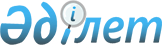 О признании утратившими силу некоторых решений Сарыагашского районного маслихатаРешение Сарыагашского районного маслихата Южно-Казахстанской области от 30 июня 2016 года № 3-39-VI      В соответствии с пунктом 5 статьи 7 Закона Республики Казахстан "О местном государственном управлении и самоуправлении в Республике Казахстан" от 23 января 2001 года Сарыагашский районный маслихат РЕШИЛ:

      Признать утратившими силу нижеследующие решения Сарыагашского районного маслихата:

      1). "Об утверждении регламента Сарыагашского районного маслихата" № 29-238-V от 31 марта 2014 года (зарегистрировано в Ресстре государственной регистрации нормативных правовых актов за № 2653, опубликовано 30 мая 2014 года в газете "Сарыағаш");

      2). ""О внесении изменения в решение Сарыагашского районного маслихата от 31 марта 2014 года № 29-238-V "Об утверждении регламента Сарыагашского районного маслихата" № 40-342-V от 27 марта 2015 года (зарегистрировано в Ресстре государственной регистрации нормативных правовых актов за № 3115, опубликовано 17 апреля 2015 года в газете "Сарыағаш");

      3). "Об утверждении Правил оказания социальной помощи, установления размеров и определения перечня отдельных категорий нуждающихся граждан" № 41-369-V от 26 июня 2015 года (зарегистрировано в Ресстре государственной регистрации нормативных правовых актов за № 3233, опубликовано 17 июля 2015 года в газете "Сарыағаш").


					© 2012. РГП на ПХВ «Институт законодательства и правовой информации Республики Казахстан» Министерства юстиции Республики Казахстан
				
      Председатель сессии

      районного маслихата

С.Селтанов

      Секретарь районного маслихата

Ж.Сулейменов
